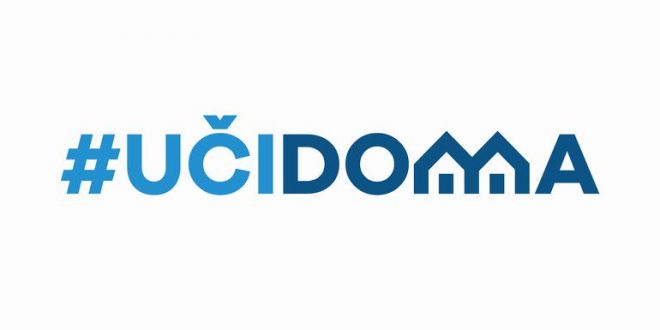 SEDMIČNI PLAN RADA PO PREDMETIMA ZA PERIOD 25.05.2020. – 29.05.2020.RAZRED I PREDMET: Crnogorski-srpski,bosanski,hrvatski jezik i književnost  NASTAVNIK/CI: Marjana Nikolić, Zdravka Vreteničić, Ana Dević(vaspitačica), Erdemina Šabotić,Ljubica Plamenac(vaspitačica) Jelena Šćepanović, Sandra Đuković(vaspitačica), Aleksandra Petkovski RAZRED I PREDMET: Crnogorski-srpski,bosanski,hrvatski jezik i književnost  NASTAVNIK/CI: Marjana Nikolić, Zdravka Vreteničić, Ana Dević(vaspitačica), Erdemina Šabotić,Ljubica Plamenac(vaspitačica) Jelena Šćepanović, Sandra Đuković(vaspitačica), Aleksandra Petkovski RAZRED I PREDMET: Crnogorski-srpski,bosanski,hrvatski jezik i književnost  NASTAVNIK/CI: Marjana Nikolić, Zdravka Vreteničić, Ana Dević(vaspitačica), Erdemina Šabotić,Ljubica Plamenac(vaspitačica) Jelena Šćepanović, Sandra Đuković(vaspitačica), Aleksandra Petkovski RAZRED I PREDMET: Crnogorski-srpski,bosanski,hrvatski jezik i književnost  NASTAVNIK/CI: Marjana Nikolić, Zdravka Vreteničić, Ana Dević(vaspitačica), Erdemina Šabotić,Ljubica Plamenac(vaspitačica) Jelena Šćepanović, Sandra Đuković(vaspitačica), Aleksandra Petkovski RAZRED I PREDMET: Crnogorski-srpski,bosanski,hrvatski jezik i književnost  NASTAVNIK/CI: Marjana Nikolić, Zdravka Vreteničić, Ana Dević(vaspitačica), Erdemina Šabotić,Ljubica Plamenac(vaspitačica) Jelena Šćepanović, Sandra Đuković(vaspitačica), Aleksandra Petkovski DANISHODIAKTIVNOSTISADRŽAJ/POJMOVINAČIN KOMUNIKACIJEPONEDELJAK25.05.2020.Uz pomoć nastavnika pravi pripremu za ,,stvaranje’’ bajke (prikuplja građu i pravi plan/sličice segmenata teksta);Stvara svoju kraću bajku na taj način što niže sličice koje predstavljaju radnju i gledajući u njih kratko pripovijedajuPrikuplja građu i pripovijeda bajku na osnovu niza sličica; Stvara bajkuBajkaViber grupa, www.učidoma e-mailUTORAK26.05.2020.Uz pomoć nastavnika pravi pripremu za ,,stvaranje’’ bajke (prikuplja građu i pravi plan/sličice segmenata teksta);Stvara svoju kraću bajku na taj način što niže sličice koje predstavljaju radnju i gledajući u njih kratko pripovijedajuPrikuplja građu i pripovijeda bajku na osnovu niza sličica; Stvara bajkuBajkaViber grupa, www.učidoma e-mailSRIJEDA27.05.2020.Prepoznaje rečenicu kao govorno-pisanu cjelinu;Prepoznaje i razlikuje glasove;Razlikuje i upoređuje izraze: riječ, glas i slovoRad na nastavnim listićimaRečenica, riječ, glas i slovoViber grupa, www.učidoma e-mailČETVRTAK28.05.2020.Prepoznaje rečenicu kao govorno-pisanu cjelinu;Prepoznaje i razlikuje glasove;Razlikuje i upoređuje izraze: riječ, glas i slovoRad na nastavnim listićimaRečenica, riječ, glas i slovoViber grupa, www.učidoma e-mailPETAK29.05.2020.----POVRATNA INFORMACIJA U TOKU SEDMICE